Fun at home: Literacy and Numeracy activities # ScottishAttainmentChallenge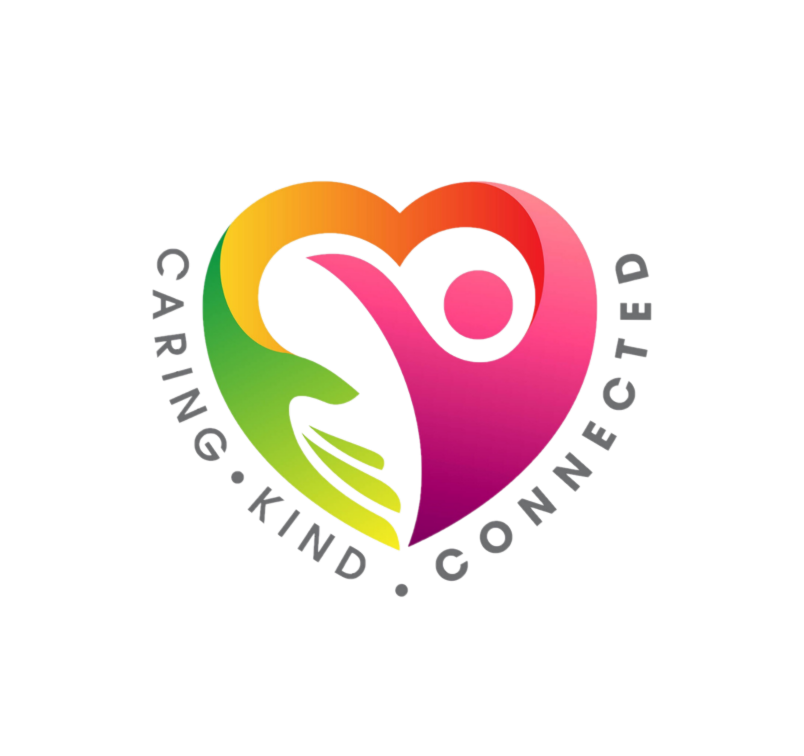 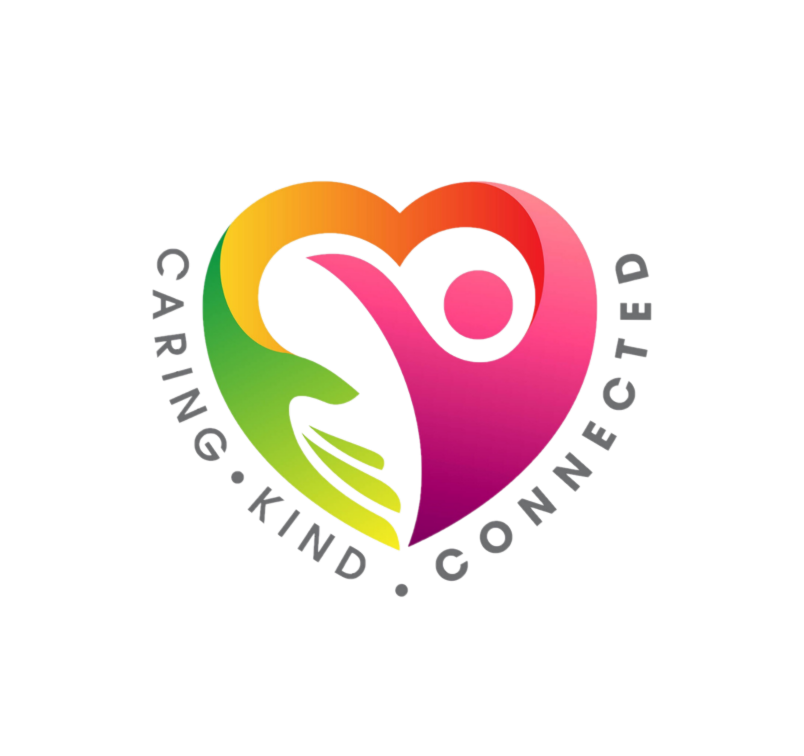 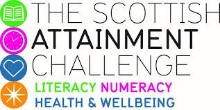 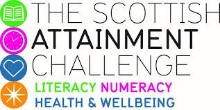 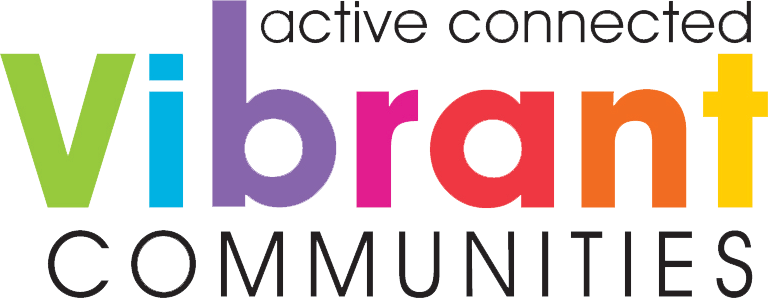 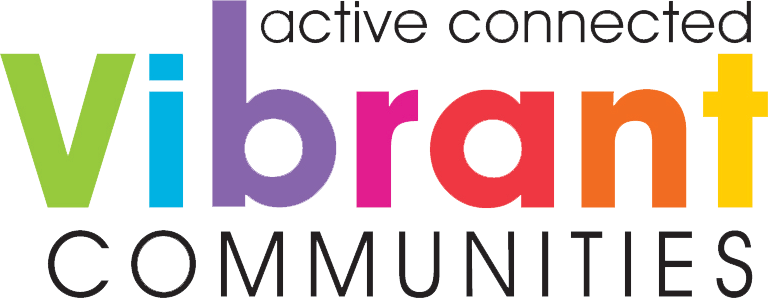 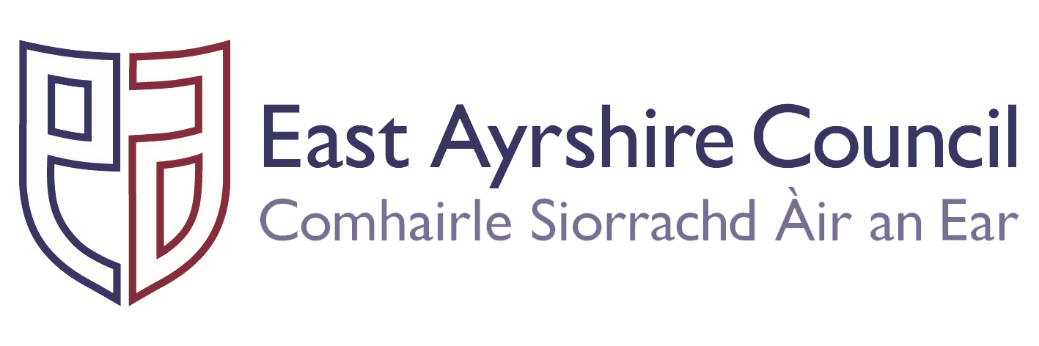 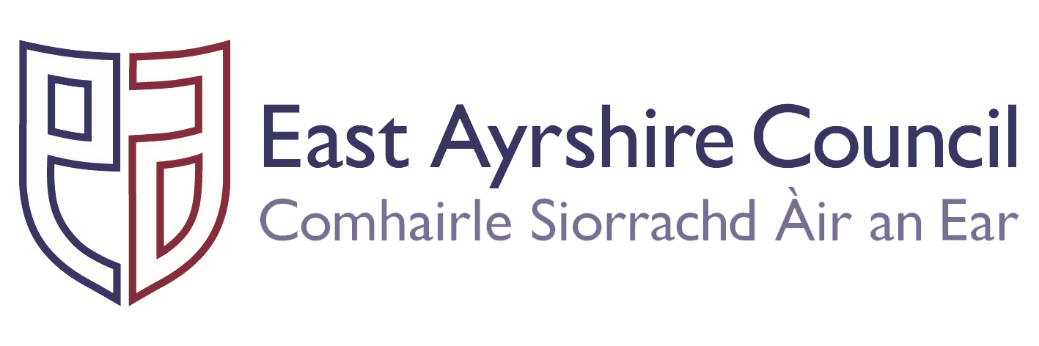 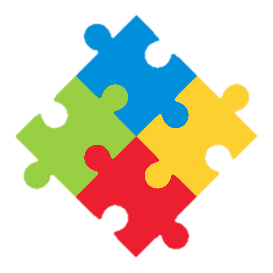 Activity:    Pumpkin Seeds FunMaths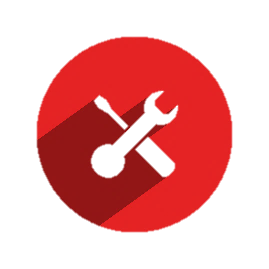                                    You will need: 1 small + 1 large                 pumpkin, a few drops of food                  colouring, wire (or large needle and string or wool) cardboard, scissors            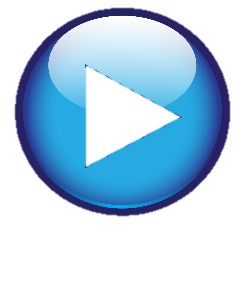                 How to Play: The players must weigh                   the two pumpkins and calculate their difference in weight; next they must“guesstimate” the number of seeds in each pumpkin: does the big pumpkin contain more seeds than the small one? Are the seeds bigger, smaller? Wash, dry and count out 100 seeds, then colour ¼ of the seeds red; ¼ blue; ¼ green, ¼ yellow. How many seeds of each colour do you have in each ¼?Use the seeds to make an abacus by stringing them on bits of wire and  attaching them to a cardboard frame      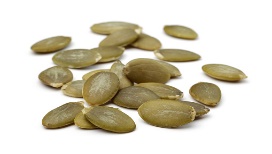 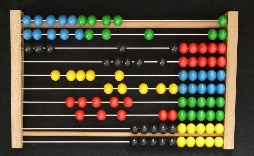 